.Intro : 16 tempsCHARLESTON STEPSSHUFFLE FORWARD X 4 (small steps)HANDBAGS STEP BACK, TWIST RIGHT & LEFTWALK ¾ TURN RIGHT, JAZZ BOXJAZZ BOXFINAL : Sur le dernier mur, remplacer le ¾ de tour à D par ½ tour à D pour finir la danse face à 12.00Source :COPPERKNOB - Traduction Maryloo  - malouwin@hotmail.fr - WEBSITE : www.line-for-fun.comA  Sugary Treat (fr)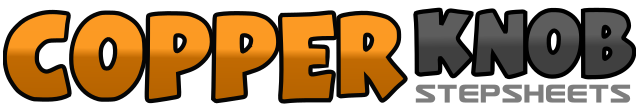 .......Count:36Wall:4Level:Débutant.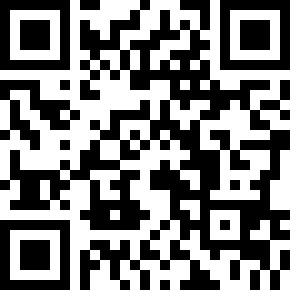 Choreographer:Lesley Clark (SCO) - Juin 2012Lesley Clark (SCO) - Juin 2012Lesley Clark (SCO) - Juin 2012Lesley Clark (SCO) - Juin 2012Lesley Clark (SCO) - Juin 2012.Music:Candyman - Christina AguileraCandyman - Christina AguileraCandyman - Christina AguileraCandyman - Christina AguileraCandyman - Christina Aguilera........1-2Tap pointe D avant, PD arrière3-4Tap pointe G arrière, PG avant5-6Tap pointe D avant, PD arrière7-8Tap pointe G arrière, PG avant1& 2PD avant, PG à côté du PD, PD avant3&4PG avant, PD à côté du PG, PG avant5&6PD avant, PG à côté du PD, PD avant7&8PG avant, PD à côté du PG, PG avant1&2&PD arrière, touch/pointe PG à côté du PD, PG arrière, touch/pointe PD à côté du PG3&4&PD arrière, touch/pointe PG à côté du PD, PG arrière, PD à côté du PG5&6Twist talons côté D, pointes côté D, talons côté D7&8Twist alons côté G, pointes côté G, talons côté G1-4Faire un  ¾ de tour à D en marchant ( D.G.D.G.)5-6Cross PD devant PG, PG arrière7-8PD côté D, PG avant1-2Cross PD devant PG, PG arrière3-4PD côté D, PG avant